ADDENDUM IDATED: March 26, 2024For Request for Qualification to Pre-Qualify General Contactors for KC656503 School of Medicine Steam Line For the University of Missouri – UMKC   The following question was received, and clarifications/answer provided below:Is it possible to get a sketch or a little more detail about the above referenced project?Answer:Project SOW to include the installation of a new steam service line to serve SOM with steam service from the adjacent Health Science Building (HSB).  New 300’ L 4’ Wx3’3” H steam chase between the School of Medicine Building and the Health Science BuildingNew 12” steam, 4” condensate piping at HSB with interface to existing steam header and surge tankNew 10” steam and 4” condensate piping at SOM with interface to existing 10” steam line in SOM loading bay.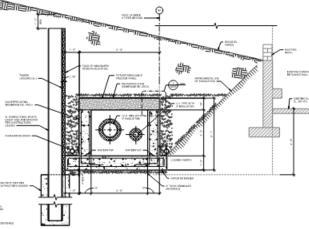 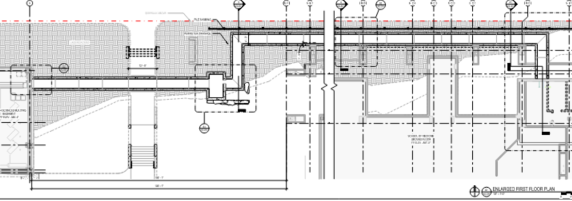 Confirm the cover page does not count against the page limit.Answer: The cover page does not count against the page limitEnd of Addendum I